Hopduveltjes MeldertScouts en Gidsen Vlaanderen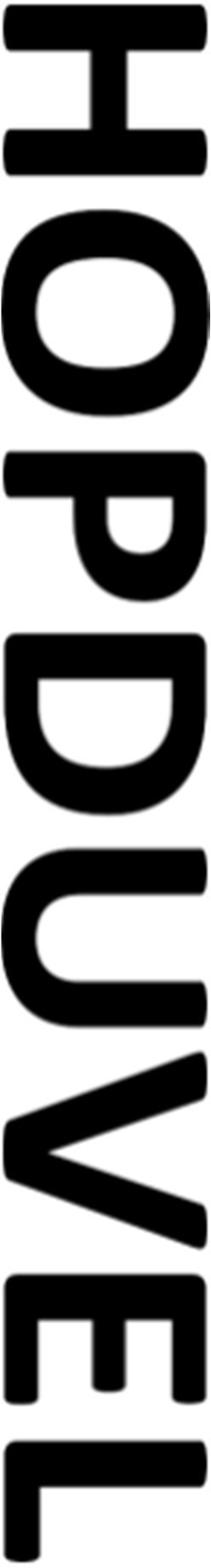 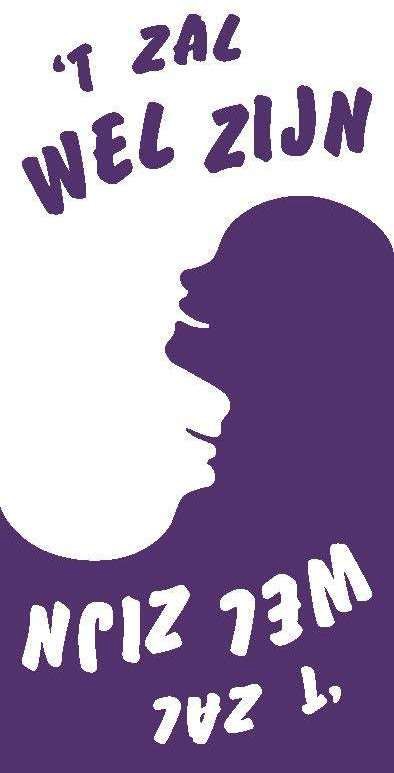 Jaargang 43	nummer	3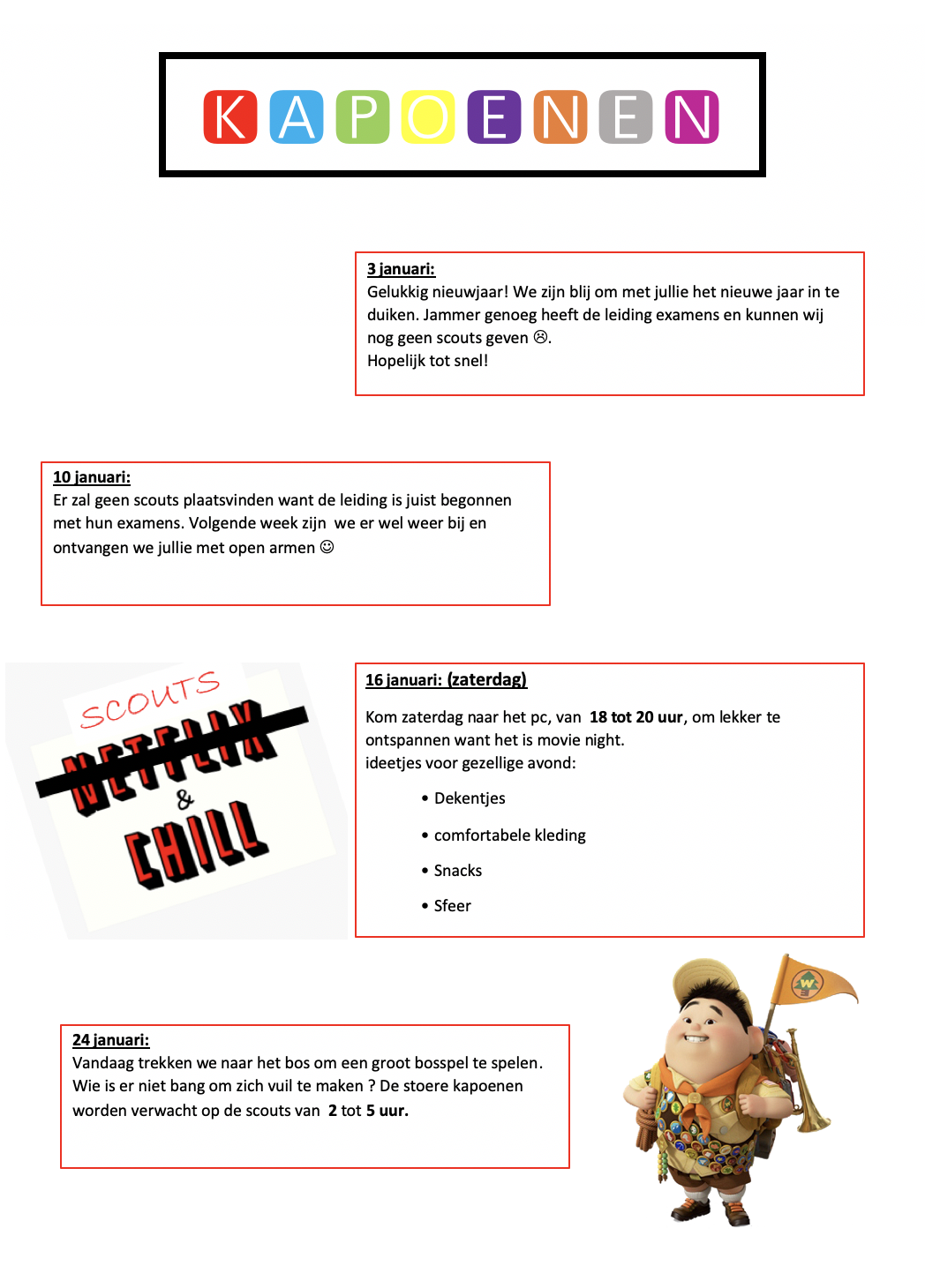 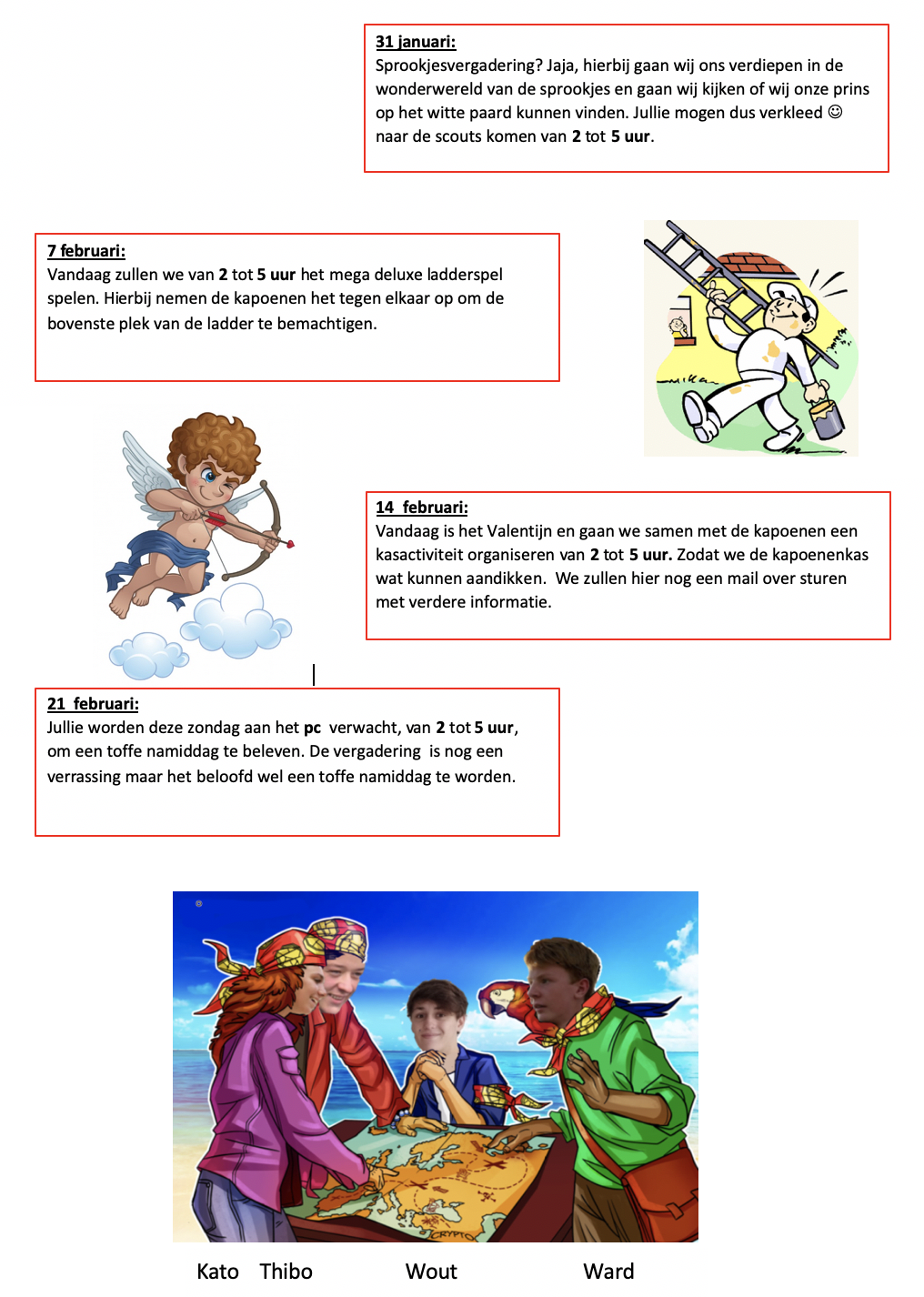 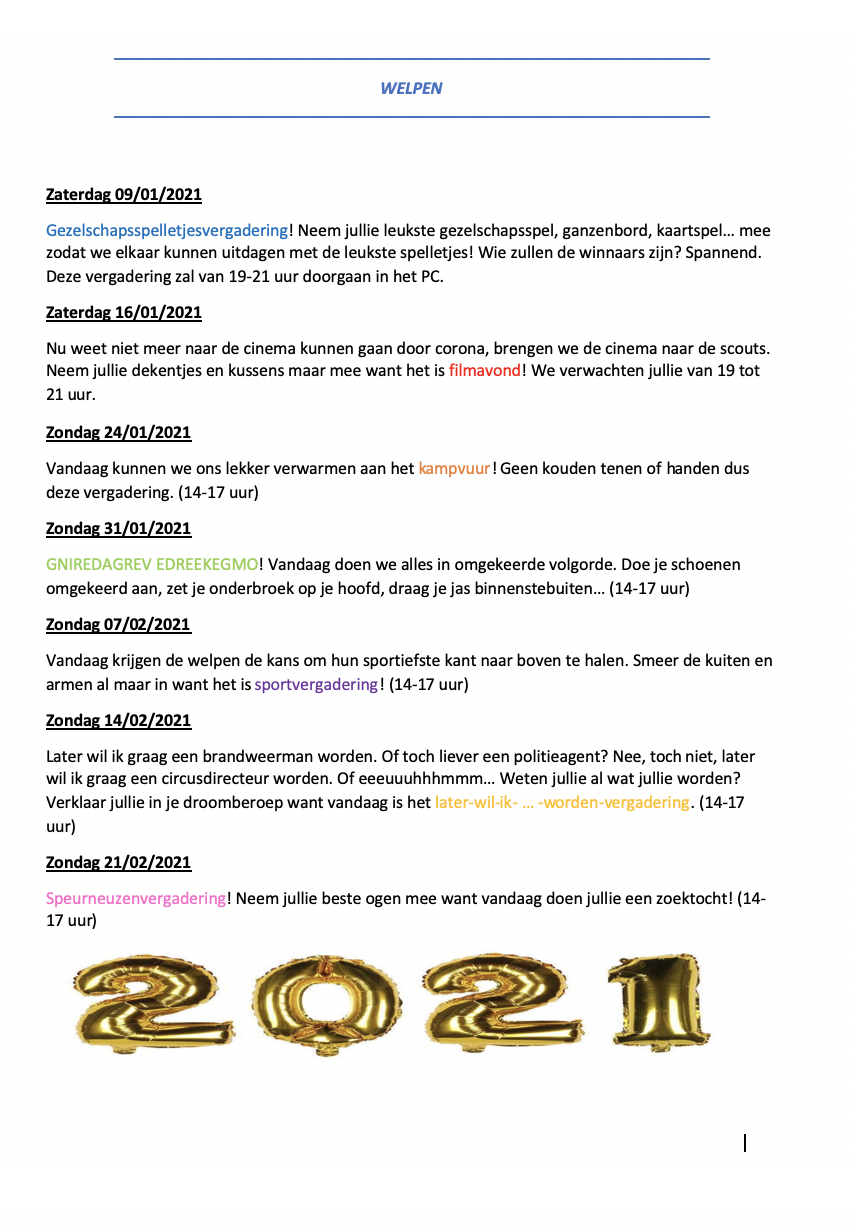 